February 2020Trip to Tropical World
Tuesday 31st March 2020Dear parents/carers,To conclude our topic on Minibeasts we will be attending a day trip to Tropical World in Leeds. This will be extremely exciting for the children as they will be able to observe a variety of different minibeasts, therefore enhancing the learning experience. The trip will cost £9.50. This will cover the cost of transport and entry fees into Tropical World. Although contributions are voluntary, we will be unable to go ahead with the trip if we do not receive enough of them. Your child will need to wear their school uniform along with a waterproof coat and comfortable shoes.                      Your child will be provided with a school packed lunch.Yours faithfully,
Miss C Jukes and Miss M DysonTropical World – ReceptionPlease return to school no later than Friday 20th March 2020.I give permission for my child________________________to attend the school trip to Tropical World on Tuesday 31st March 2020.I will pay £9.50 contribution online. Signed:_____________________________ parent/carer Date:____________________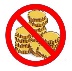 